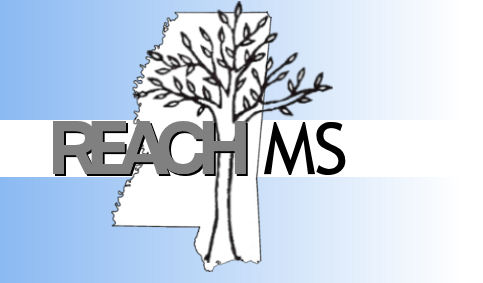 MTSS PBIS Tier 2TFI FeatureIn PlaceNot In PlaceImplementedEvidenceWritten? Documentation?2.1 Team CompositionTier 2 Team Roles and Responsibilities form2.2 Team Operating ProceduresTier 2 Team meeting schedule, date, time and room2.3 ScreeningUniversal Screenings and data based decision rules2.4 Request for AssistanceWritten description of your process for Universal Screening (using ODRs and Secondary Screener)TFI FeatureIn PlaceNot In PlaceImplementedEvidence2.5 Options for Tier II InterventionsWritten description of your implementation plan for each school-wide Tierintervention including progress monitoring and integrity checks2.9 Professional DevelopmentA written policy is followed for teaching all relevant staff how to refer students and implement each Tier 2 intervention that is in place.